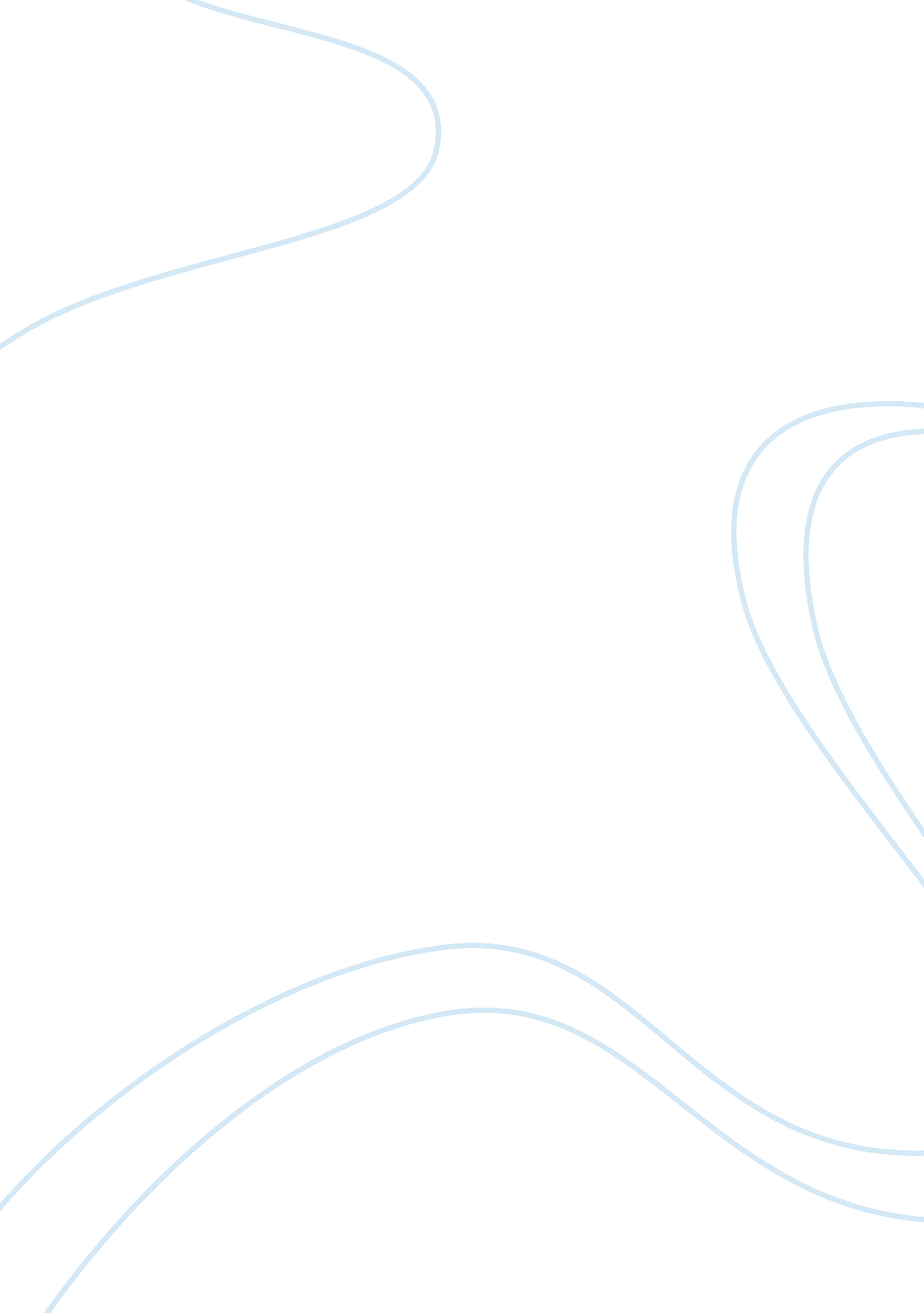 Identifying personal and professional skills methods to improve business essay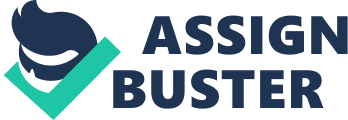 There was a position in the old yearss that under a leading the leaders are born to be leaders and do the leading from early on in their lives. They used to believe that if you are non a born leader there is non much range for you to go a leader in this life-time. Earlier people thought about leaders like Lincoln as `` fabulous animals '' , split from others and empowered with some cryptic qualities for that inevitable success. The manner of looking at a leader and his leading accomplishments have changed bit by bit and they say that through tolerance, finding and difficult slog you can be an first-class leader, until you make the attempt and give your really best wherever required. Further, we would research here the assorted stages to accomplish leading expertness. Result 1 Undertaking 1: ( 1. 1a ) As a successful director to accomplish the ends of organisation and ain ends, he need to understand the significance of his personal accomplishments and his professional accomplishments. A director should cognize when his employees necessitate his aid and when they need him to stand behind them. As a director base back and delay for the employee if he needs to do out how to pull off his clip. However, if the issues are excessively large, involve in the issue and give some advice or rise concern. A good director demands to concentrate on the squad wherein every person affairs and the squad in the wholesome is viewed as one in the organisation. For making a great occupation, a good director should work really hard. They make it a point that the people working under him are non holding any problems and merrily working for the end. As truly said by Stephen R Covey that `` Management is efficiency in mounting the ladder of success ; leading determines whether the ladder is tilting against the right wall '' There are 9 cardinal personal and professional leading accomplishments: Time Management - Pull offing your clip, activity logs, actions programs, to make list, personal end puting and clip programming, etc. Leadership Skills - Leadership Motivation Assessment, Leadership Motivation Skills, Information assemblage, Task allotment, Leadership manner, Conflict declaration, Mission statements, Success deputation, etc. Problems Solving Techniques - Appreciation, Drill down, Cause and Effect analysis, flow charts, Process Flows, Decision Trees, SWOT analysis, Cash Flow, Risk Assessment, Understanding the Big image, Understanding the forces, Value, Unique selling propositions, etc. Decision Making - Pareto Analysis, Comparison, Matrix analysis, Decision Tree, Weighing, Force analysis, Costs/Benefits. Communication Skills - Making a first great feeling and maintaining, Johari Window, Public speech production and presentation, Writing accomplishments, Effective emails, Active hearing, Runing meetings, Pull offing Ice surfs, Talking to an audience, Presentation be aftering checklist. Project Management - Undertaking direction and direction accomplishments, Estimation clip accurately, Gantts Charts, Critical Path Analysis, Planning procedure, Stakeholders Analysis, Stakeholders direction. Practical creativeness - Creativity techniques, Reversals, Attributes Listing, Scamper, Brainstorming, Reframing Matrix, Concept Fan, Random Input, Provocation, Do It, Simplex. Stress Management - Stress Diaries, Job Analysis, Performance planning, Imagery, Physical technique, Thought Awareness, Anger Management, Burnout self trial. Stress Management - How to pull off your emphasis. Undertaking 2: Having a expression at the 9 effectual personal and leading professional accomplishments, there are scope of practical methods that are suited for the development and betterment of the leading proficiency. When you think to of making something good with your manner of leading, you have to guarantee that you are within the bounds of your ain personality. Listening accomplishments and Communication accomplishments are an indispensable portion of leading wherein one should do certain that people informed and make non be afraid of delegating the occupation to others as you can non make everything by yourself. The method of making this is: Appreciate and reward those who perform extremely wherein it is non purely about holding those who bring in the best fiscal consequences but the 1 who works difficult are besides recognized every bit. Involve the employees and inquire for their input for doing determinations or policy formation by holding meetings and studies. Acknowledge a individual for his public presentation by letters, awards, reference on the intranet or in the newssheet, etc wherein his equals get the consciousness of his excellence in public presentation. Time direction - The 80: 20 Rule: As per the Pareto Principle which is known as the `` 80: 20 Rule '' , states that 80 % of our unfocused attempts generate 20 % of the needed consequences and 20 % of our focussed attempt generates 80 % of the needful consequences. For effectual leading accomplishments following are the practical methods: Listen to creative thoughts and develop the necessary solutions. Motivate group for their squad work. Encourage and construct trust in full squad. Bring good thoughts to the forepart by simple and efficient methods. Avoid unfavorable judgment or arguments. Result 2 Personal Skills Audits Undertaking 3 The assorted personal accomplishments audit is carried out as an assistance to understanding where you stand with respects to accomplishing the aim of going a more effectual director. The accomplishments audit helps you to place your energy, restrictions and countries for Growth, within assorted locality. Below here is the Skills Area, put a right grade in the column country that suits you best for reflecting your capableness and in the last column put your precedences for the growing of these accomplishment. SKILLS AREA I CAN Make THIS WELL OK, BUT I NEED MORE Practices I CA N'T Make THIS PRIORITY DEVELOPMENT OF THIS SKILLA 1 = really of import, A 2 = rather of import, A 3 = non of import ORGANIZATION OF LEARNING A A A A I can do schemes to be after and for clip direction. A A A A I can put the importance for my undertakings and activities. A A A A I am able to work to deadlines A A A A I know what can do my larning experience better. A A A A A A As per David Kolb 's acquisition manner theoretical accounts in his 1984 book `` Experimental acquisition: Experience As the Source of Learning and Development '' , Kolb acknowledges the acquisition manner theoretical accounts. Here is a brief description of Kolb 's 4 Learning Manners: Diverging ( experiencing and watching ) - Under this class people work in a better mode in every state of affairs that needs new thoughts, for illustration, inspiration. They have broad literary involvements and like information assemblage. Assimilating ( watching and believing ) - This acquisition is for a concise, logical attack. These people are adept at cognizing assorted types of cognition and forming it in a proper format. In the earlier acquisition 's, people with this manner like to read, give talks, cognizing analytical types and have clip to believe things by. Converging ( making and believing ) - These people can work out jobs and utilize them in work outing practical issues. They prefer proficient undertakings instead than jobs of societal and interpersonal issues. They like to experiment new thoughts, to excite and work with practical maps. Accommodating ( making and experiencing ) - They use other people 's analysis and prefer to take a practical, experimental attack. They normally act on 'gut ' replete alternatively logical analysis. They prefer to work in squads and create marks and actively work in an country seeking different ways to achieve a end. A stress direction questionnaire helps acknowledge emphasis triggers and aid cut down emphasis in your life. a. Are you basking your work and does it fulfill you that, you are utilizing all you have to give i. e. your clip, energy and money efficaciously? B. Make you care to do your environment peaceful? c. Do you cognize how to utilize self-relaxation techniques to loosen up your organic structure? Do you give some clip to it? d. Are you making things that increase your assurance? e. Are you able to concentrate on the present and undertaking on manus without stultifying for the yesteryear or the hereafter? f. Are you merely paying attending on holding money and trade goods or do you bask listening music, reading, nature and personal relationships? g. Do you manage large ends by spliting them into smaller, more manageable undertakings? h. Do you avoid taking caffeine or extra sugar doing big swings in the organic structure energy? I. Make you acquire rid of your choler easy and force it out of your physical system? A Outcome 3 - Personal Development Plan Undertaking 4 Personal development program: What is my current province? What are my strengths? What are my failings? What are the common feedbacks ( positive & A ; negative ) that I have received from others? What other public presentation indexs can I notice? Focus country precedences. What is my coveted province? What do I hope to better? Able to speak and move confidently, able to be self-asserting, to calmly buttocks to any state of affairs before responding to it. Why do I desire to accomplish that? What does it give me? What are my short term ends? What are my long term ends? How do I acquire at that place? What is needed? What must I improve/learn/experience to accomplish that desired province? What are the possible resources to learn/ improve/ experience? Timeline- When do I want or need to accomplish the coveted province? What is my agenda to work on these focal point countries? Document any of import notes or other points in this subdivision. The followers are the assorted types of purposes under the SMART analysis: Procedure aim: Makes you understand what you are making and how can you make it making interactions and other activities. Impact aims: Helps you know what the farther deductions of your activity will be and depict the longer deductions on your mark organisation. Outcome aims: Helps you know how you would alter attitudes, cognition or behaviour and depict the extent until what alteration can you anticipate. Personal aims: Personal aims are perfect application for SMART aims. It is a really of import expression within which to put an single step public presentation. `` Opportunity favours the prepared head. '' - Louis Pasteur ( Lecture, University of Lille, 7 December 1854 ) SWOT analysis is an ideal technique that analyzes your strengths, failings, chances and menaces. SWOT helps you detect the gaps that you might non otherwise have marked and failing which you may pull off and minus the menaces which might ache your capableness to travel in front. Strengths: What do others see as your strength? What can you make that anyone else can non make? What personal resource can you entree? What advantages do you have that others do n't hold? What ethical motives do you believe which anyone else can non believe of? Failings: Are your instruction and accomplishments developing confident plenty? What will the people see in you as your failings? What are your negative work wonts? Do you keep back in your country of personality traits? In what undertakings are you non confident to execute? Opportunities: Do you hold contacts that can assist you and give you good advice? Is your industry turning? In the current market, how much can you take advantage? Are any of your rivals neglecting in of import things? If yes so are you able to take advantage from their errors? Can new engineering aid you Menaces: What obstructions are you presently confronting at work? Is your occupation altering? Could any of your failings move you towards menaces? Is anybody viing with you? Does altering engineering endanger your place? Undertaking 5 The development program needs to be undertaken with feedback from the squad members and necessary alterations and accommodations are to be made for the same. If done so the program would be a success and the ends could be achieved. For the same the director needs to hold the undermentioned accomplishments to assist their squad co-operate and give their suggestions and point of position. He has to be a great communicator. He has to pass on right in forepart of his employees so that they get the right point of it. A good cricket manager ne'er praises the best participant in his squad after a great game. Because of this, the participant will maintain on the difficult work to better. But at the same clip, after a bad game the manager should be the first to promote his participant. A good communicator besides has the duty of being a good hearer. A good quality leader is besides a good determination shaper. A good leader should non take excessively much clip in analysing or sing each determination, infact he as to be speedy in these undertakings. A good leader has to be determined and be firm on his determination doing power. A good leader should hold the ability to take the right determinations and his demands. A clear thought should supply stableness and certainty to the organisation. A good leader should be able to swear his employees and be flexible to believe in the abilities of others to make things in their ain mode. A good leader should ever take the liabilities of everything and he has to put criterions. He should be to the full dedicated in his work and work with full passion. It is extreme of import for a leader to pattern what he has said to his employees. He has to pattern what he has communicated to others to be able to derive trust. A good leader should non be bossy over his employees and be friend with them to derive their trust and to do it a best squad. Undertaking 6 In the terminal, the acquisition 's we get from this analysis is that for holding the first-class leading qualities and he should be able to set and model himself in every state of affairs. For holding the best leading qualities he should non merely take his employees as a foreman but to swear his employees and do their point of position as yours. To reason, inquire yourself whenever you are in any hard state of affairs 'What would a great director do in such sort of a state of affairs? ' Try making that day-to-day and you 're good on your way of being a perfect leader. 